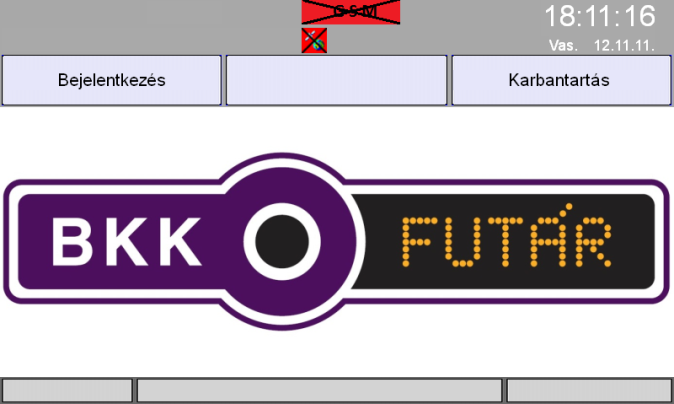 Tisztelt Járművezető Kollégák!Szeretnénk felhívni a figyelmeteket a végállomási indulással kapcsolatosan az alábbiakra: a FUTÁR járműfedélzeti eszköz (OBU) működési sajátosságára való tekintettel, a végállomásról történő indulás előtt a járműfedélzeti eszközön történő menetkiválasztást csak a felszállóhelyre történő beállás után tegyétek meg, azonban a menet kiválasztásán túl további tevékenység elvégzésére (pl. a sárga megállóhely ismételt kijelölésére) nincs szükség: a menet kiválasztása után a rendszer automatikusan érzékeli a végállomásról történő elindulást. Ha tévedésből megtörténik a korai kiválasztás és a jármű „elindul” (sietés látszik az OBU-n), akkor a kezdő megálló nevének ismételt megérintésével visszatérhetünk „Tartózkodás” módba.A járműfedélzeti rendszer pontos használatával csökkenthetőek a rendszerben rögzített téves korai végállomási indulások rögzítése, valamint az utastájékoztató kijelzőkön megjelenő téves, hiányzó indulási idők kiírása.Együttműködésüket köszönjük.Budapest, 2015. február.